Fakultät für Geisteswissenschaften Institut für Kunst und Kunstwissenschaft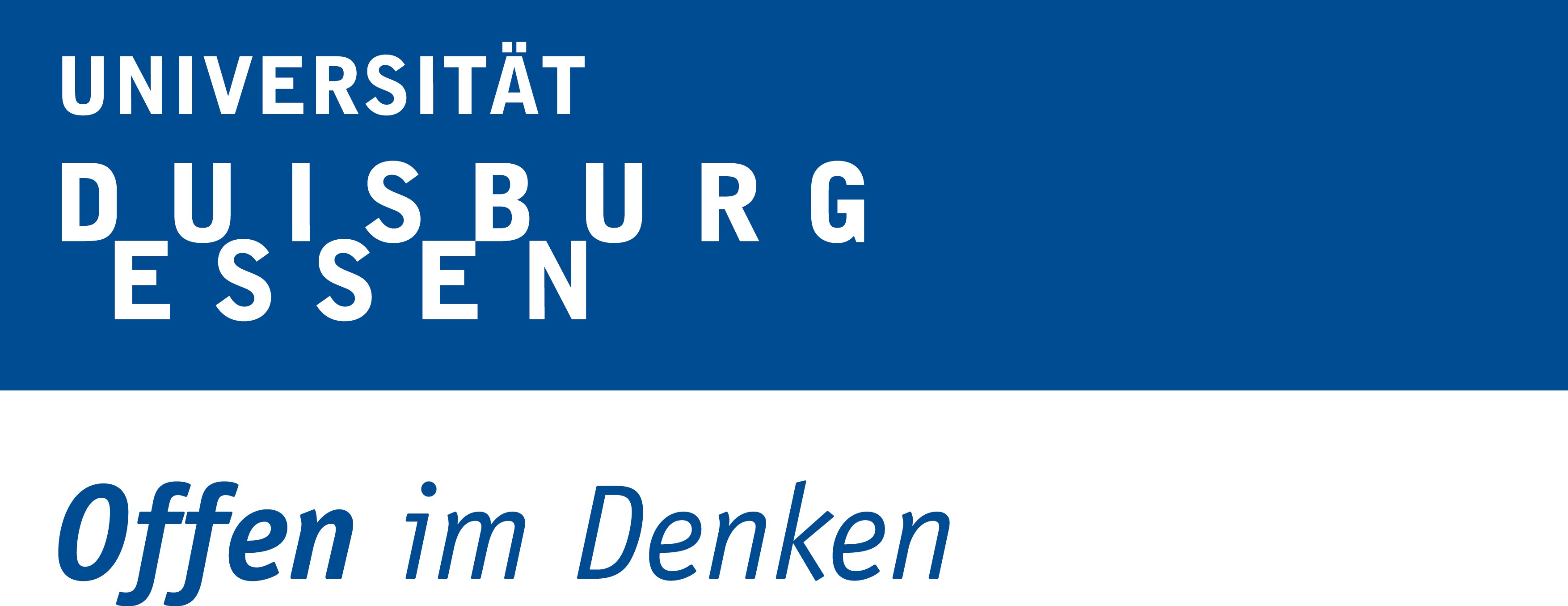 Beim Prüfer/bei Prüferin einzureichen bis WiSe: 23.01. / SoSe 30.06.Modulabschlussprüfungen*O ZKU71011 – Hausarbeit Grundlagen der fotografischen Theorie (Modul D)O ZKU71011 – mündliche Prüfung Grundlagen der fotografischen Theorie (Modul D)O ZKU71039 – Hausarbeit Vertiefung Kunstwissenschaft und Kunstdidaktik (Modul K)O ZKU71039 – mündliche Prüfung Vertiefung Kunstwissenschaft und Kunstdidaktik (Modul K)O ZKU71029 – Projektarbeit Projekt Kunstwissenschaft (Modul L)* Prüfungsform wird zu Beginn des Semesters vom Prüfer/von der Prüferin festgelegt!---------------------------------------------------------	---------------------------------Datum, Unterschrift und Stempel der/des Prüfenden	Datum, Unterschrift des PrüflingsThema der Hausarbeit/ Projektarbeit/Prüfung:Name des Studierenden:Matrikel-Nr.Name der/des Prüfenden:Note:Thema vergeben am:Abgabetermin/ Prüfungstermin